TVIRTINU Mechanikos fakulteto Studijų prodekanas Gintas ViselgaBIOMECHANIKOS INŽINERIJOS KATEDROSPROFESINĖS II (GAMYBINĖS) PRAKTIKOSPROGRAMAPraktikos tikslasGilinti gamybinius-praktinius įgūdžius, tiesiogiai dalyvaujant įmonės gamybiniuose procesuose. Įvertinti teorines žinias, įgytas studijuojant inžinerines disciplinas ir jas taikyti gamyboje, ugdyti darbo kolektyve įgūdžius. Surinkti reikiamus duomenis, technines įrenginių charakteristikas, literatūrą baigiamajam darbui atlikti.Praktikos trukmė	Praktika atliekama po III kurso (po šeštojo semestro) pagal modulį MEBMB11605.	Praktikos trukmė ir atlikimo laikotarpis – 2018-06-04 - 2018-06-29 keturios savaitės iš eilės. Viso 160 val.Siektini rezultatai:žinoti įmonės-praktikos bazės produktus, jų funkcinę paskirtį, sandarą bei naudojimą;žinoti pagrindinių inžinerinių procesų atlikimo metodus ir priemones, naudojamus įmonėje;suprasti kokybės užtikrinimo metodus ir priemones;sukaupti praktinių žinių apie nagrinėjamų produktų pardavimą ir naudojimą;žinoti teisinius, žmogaus saugos, ergonominius, estetinius ir kitus specifinius nagrinėjamiems produktams keliamus reikalavimus bei jų įgyvendinimą;žinoti nagrinėjamų produktų techninį lygį analogiškų produktų, gaminamų kitose ES šalių įmonėse, atžvilgiu;žinoti nagrinėjamų procesų ekonominio vertinimo metodiką, naudojamą įmonėje;sukaupti duomenų bakalauro baigiamajam darbui atlikti.Rekomenduojama praktikos vieta Gamybinė praktika yra atliekama įmonėje, kurioje vykdomi medicinos, kompensacinės ar ortopedinės technikos projektavimo, technologiniai, matavimo, gaminių pirkimo-pardavimo, kontrolės, techninio aptarnavimo ir kiti procesai.Įmonių sąrašas, kuriose Biomechanikos studijų programos studentai gali atlikti profesinę praktiką, pateiktas 1 priede. Trumpas šių įmonių veiklos aprašymas pateiktas 2 priede.	Praktikos įmonę susiranda ir praktikos atlikimo galimybę su įmonės administracija suderina pats studentas. Apie tai jis informuoja Biomechanikos katedros paskirtą praktikos vadovą, kuris, atsižvelgdamas į įmonėje vykdomų procesų turinį ir spręstinų inžinerinių uždavinių panaudojimo galimybę bakalauro baigiamajam darbui atlikti, priima sprendimą apie pasirinktosios įmonės tinkamumą (ar netinkamumą) praktikos atlikimui. Studentams, praktikos įmonės nesusiradusiems arba pasirinkusiems netinkamą, praktikos įmonę paskiria praktikos vadovas.Praktikos atlikimo tvarka1. Katedros paskirtas praktikos vadovas sudaro praktikos atlikimo ir atsiskaitymų už jas kalendorinį grafiką, kurį tvirtina fakulteto dekanas. 2. Praktikos vadovas aprūpina studentus praktikų programomis, sutarčių pavyzdžiais. Kiekvienas studentas, vykstantis į praktiką, gauna praktikos programą ir praktikos atlikimo bei atsiskaitymo už ją kalendorinį grafiką.3. Sudaroma ir apiforminama studento praktinio mokymo sutartis trimis egzemplioriais.Studentų praktinio mokymo sutartis yra patvirtinta Vilniaus Gedimino technikos universiteto rektoriaus 2012 m. kovo 6 d. įsakymu Nr.311. Studentai gali šią sutartį atsispausdinti iš mano.vgtu.lt. (atsispausdinti 3 egz.). Grafose, kur reikia įrašyti praktikos tikslus ir numatomus rezultatus, apie tai informaciją gaunama iš praktikos vadovo arba VGTU internetiniame puslapyje, kur patalpinti kiekvienos katedros praktikų darbo programų aprašymai. Studento praktinio mokymo sutarties pasirašymas organizuojamas šia tvarka: pasirašo studentas, pasirašo praktikos vadovas,pasirašo įmonės, kurioje studentas planuoja atlikti praktiką, atsakingas asmuo,tvirtina rektoriaus įgaliotas asmuo (fakulteto dekanas ar prodekanas).Užpildytą sutartį (3 egz.) su įmonės, kurioje bus atliekama praktika, vadovo parašu ir antspaudu studentas turi pateikti registruoti Biomechanikos katedrai iki kalendoriniame grafike nurodytos datos.  Sutartis turi būti užregistruota katedroje iki praktikos pradžios likus ne mažiau kaip vienai savaitei.Po to, kai sutartį pasirašo visi sutartyje numatyti asmenys, sutartis užregistruojama katedroje ir po vieną egzempliorių atiduodama visoms trims sutarties šalims.4. Po sutarčių patvirtinimo studentas gauna individualią praktikos užduotį.Gamybinės praktikos metu studentas vykdo praktikos vadovo sudaryta katedros vedėjo patvirtintą individualią užduotį (užduoties forma – 3 priedas), kurios tikslas – pasirinkti ir išanalizuoti konkretų objektą (pvz. medicinos prietaisą ar ortopedinį įtvarą), technologinį procesą, surinkti apie juos visus techninius duomenis ir charakteristikas, išnagrinėti jų konstrukciją, veikimo principą, numatyti tobulinimo priemones. Užduotys sudaromos individualiai pagal pasirinktą praktikos vietą iki praktikos atlikimo pradžios.	Praktikos laikotarpiui yra skiriami du vadovai: Universiteto – skiria Biomechanikos katedros vedėjas, įmonės – skiria įmonės administracija.Universiteto vadovo funkcijos:sudaryti praktikos užduotį;konsultuoti rengiant praktikos ataskaitą;studentui parengus ataskaitą, savo parašu patvirtinti, kad ataskaita atitinka reikalavimus ir gali būti teikiama gynimui. Įmonės praktikos vadovo funkcijos:padėti studentui įmonėje gauti reikalingą informaciją;konsultuoti studentą praktikos metu.Praktikos programos aprašasPraktikos pagal turinį gali būti suskirstytos į 2 pagrindines dalis:Konstruktorinės krypties;Technologinės krypties.Atliekant konstruktorinės krypties praktiką studentai privalo atlikti konkrečius projektavimo darbus bei inžinerinius skaičiavimus. Praktikantas turi: išnagrinėti analizuojamo gaminio konstrukciją, veikimo principą;atlikti konstrukcijos jėginius ir stipruminius skaičiavimus;išnagrinėti ir paskaičiuoti kinematikos, hidraulikos arba pneumatikos schemas;atlikti darbo brėžinį;ypatingas dėmesys skiriamas reabilitacijos ir medicinos technikos projektavimo specifinių reikalavimų analizei bei konstruktorinio projektavimo programinių paketų įsisavinimui, jų privalumų ir trūkumų išaiškinimui;atlikti gaminio ekonominį pagrindimą (sudaryti mini verslo planą: gaminių paklausa, pasiūla, savikaina ir t. t.).Be to, praktikantas turi susipažinti su įmonės struktūra (atskiri padaliniai, jų specializacija, ryšiai tarp padalinių; inžinerinių tarnybų struktūra) ir technologinių procesu: kokie naudojami įrengimai, įrankiai, išnagrinėti logistiką (įrengimų išsidėstymą, gaminių judėjimą, sandėliavimą). Studentai turi susipažinti su žmonių sveikatos ir darbo saugos bei priešgaisrinės apsaugos organizacija ceche.Atliekant technologinės krypties praktiką studentai turi: išnagrinėti gaminio ar jo junginių gamybos technologiją (atliekamų operacijų eiliškumas), susipažinti su technologinio proceso darbo dokumentų sudarymu;išanalizuoti kokie įrankiai ir prietaisai, reikalingi gamybiniam procesui atlikti (pavadinimai, paskirtis, pagrindinės savybės);išnagrinėti logistiką (įrengimų išsidėstymą, gaminių judėjimą, sandėliavimą). Studentai turi susipažinti su darbo saugos bei priešgaisrinės apsaugos organizacija ceche;atlikti pasitaikančio broko priežasčių analizę; išanalizuoti gamybos proceso tobulinimo priemones;ypatingas dėmesys skiriamas reabilitacijos ir medicinos technikos gamybos proceso specifinių reikalavimų (pvz., sterilumas ir t. t.) analizei bei technologinio projektavimo programinių paketų įsisavinimui, jų pranašumų bei trūkumų analizei.Studentai turi susipažinti su medicinos technikos priežiūros, remonto ypatumais.	Be to, praktikantas turi susipažinti su įmonės struktūra (atskiri padaliniai, jų specializacija, ryšiai tarp padalinių; inžinerinių tarnybų struktūra) ir konstravimo procesu. Studentas turi aprašyti tai ataskaitoje.Studentas gamybinės praktikos metu supažindinamas su naujausiais technikos laimėjimais ir jų taikymo įmonėje galimybėmis. Tuo atveju, kai kokios nors technikos naujovės jau įdiegtos įmonėje, studentas renka medžiagą apie šios naujovės panaudojimo galimybes ir laukiamą arba jau turimą rezultatą. Praktikos ataskaitaAtlikęs praktiką, kiekvienas studentas paruošia ir pateikia gynimui ataskaitą. Ataskaitą reikia paruošti A4 formato lapuose, 12 pt šriftu, tarp eilučių paliekant tarpą 1,5. Ataskaitos apimtis 25-30 lapai. Ataskaitos antraštinio lapo pavyzdys pateiktas 4 priede. Ataskaitoje turi būti atsakyta į praktikos užduotyje pateiktus klausimus. Brėžiniai ir kita informacinio turinio medžiaga pridedama prie ataskaitos, kaip atskiri priedai. 	Ataskaitos struktūra: Katedros vedėjo patvirtinta užduotis; Praktikos bazės vadovo atsiliepimas ir įvertinimas (5 priedas); Įvadas  Įmonės istorija, įmonės išleidžiama produkcija nomenklatūra, charakteristikos, gamybos apimtys, įmonės struktūra (atskiri padaliniai, jų specializacija, ryšiai tarp padalinių; inžinerinių tarnybų struktūra).  Analizuojamo gaminio charakteristika; Inžineriniai skaičiavimai. Projektuojamo mazgo arba technologinio proceso analizė. Gamybos proceso logistika, naudojama įranga ir įrankiai. Galimos tobulinimo kryptys. Darbo sauga. Gaminio ekonominis pagrindimas (paklausa, pasiūla, savikaina).Apibendrinimai ir išvados, pasiūlymai ir rekomendacijos; Literatūros sąrašas. Specialaus įtaiso brėžiniai (A3-A1 formato) (brėžinio pavyzdys – 6 priede). Atsiskaitymo už praktiką įvertinimas – pažymys.Bendrieji reikalavimai atsiskaitymui už atliktą praktiką:sudaryta trišalė Studento praktinio mokymo sutartis; praktikos bazės vadovo atsiliepimas ir įvertinimas;pateikta išsami praktikos ataskaita. 	Praktika vertinama atsižvelgiant į ataskaitos kokybę ir studento atsakymus į klausimus. Ginant ataskaitas, kiekvienas studentas padaro trumpą pranešimą, skirtą praktikos rezultatams pristatyti.Atsiskaitymų už praktikas terminai:•Pirmas atsiskaitymas už pavasario semestro praktikas: rugpjūčio 27-28 d.•Pakartotinis atsiskaitymas už pavasario semestro praktikas: rugpjūčio 29-30 d.•Antras pakartotinis atsiskaitymas už pavasario semestro praktikas: rugsėjo 3– 8 d.Iki rugsėjo 1 d. neatsiskaičiusiems už praktiką, vykdant rotaciją, šis neatsiskaitymas bus laikomas akademine skola.Rekomenduojama literatūra:Gerdžiunas P., Plakys V. Bendrieji akademiniu darbu įforminimo reikalavimai. Vilnius: Technika, 2005. 76 p.A. Šešok. Profesinės praktikos programa ir jos atlikimas. Vilnius: Technika, 2012. 107 p. ISBN 978-609-457-221-0, Skaityti leidinio elektroninį variantą: doi:10.3846/1344-SA. Čereška. Praktikų atlikimo ir atsiskaitymo metodiniai nurodymai Mechanikos fakulteto studentams. Vilnius: Technika, 2008, 90 pK. Daunoravičienė, J. Griškevičius. Kompensacinė technika. Pagrindai ir laboratorinių darbų metodikos nurodymai. Vilnius: Technika, 2012. 119 p. ISBN online 978-609-457-347-7Skaityti leidinio elektroninį variantą: doi:10.3846/1419-SK. Auruškevicienė, V. Juškinė, V. Bruzga ir kt. Sėdėjimo priemonių parinkimas ir individualus vežimėliu pritaikymas neįgaliesiems. Metodinės rekomendacijos, Vilnius, 2004A. Šešok. Ortopedinės technikos projektavimas ir gamyba: mokomoji knyga. Vilnius: Technika. 2012, 123 p. Skaityti leidinio elektroninį variantą doi:10.3846/1376-SAutoriaus, parengusio praktikos darbo programą, vardas ir pavardė:Andžela Šešok               (Vardas, pavardė, parašas)1 priedasRekomenduojamų įmonių sąrašas, kuriose Biomechanikos katedros studentai gali atlikti praktiką2 priedasTrumpas įmonių veiklos aprašymas3 priedasVILNIAUS GEDIMINO TECHNIKOS UNIVERSITETASMechanikos fakultetas                                                                                     Biomechanikos inžinerijos katedraPROFESINĖS PRAKTIKOS II UŽDUOTISMECHANIKOS FAKULTETO …… KURSO BIOMECHANIKOS SPECIALYBĖS  ……. gr. studentui                                                                          200…. m.		   (vardas, pavardė)Praktikos atlikimo trukmė  ……………..                              pradžia  ………… pabaiga  …………Praktikos atlikimo vieta ………………………………………                   … Praktikos užduotis (pildo praktikos vadovas)……………………………………..........................................................................................................................………………………………………………………………………………..…………………………………………………………………………………………………………………………………………………………..................................................................................................................................................................................................................................................................................................................................................................................................................................................................................................................................................................................................................................................................................................................................................................................................................................................................................................................................................................................................................................................................................................................................................................................................................................................................................................................................................................................................................................................................................................................................................................................................................................................................................................................................................................................................................................................................................................................................................................................................................................................................................................................................................................................................................................................................................................................................................................................................................................................................................................................................................................................................................................................................................................................................................................................................................................................................................................................................................................................................                                                                 Vadovo v., pavardė, parašasData                       A.V                   Praktika užskaityta su įvertinimu………Vadovas.................(parašas)4 priedasVILNIAUS GEDIMINO TECHNIKOS UNIVERSITETASmechanikos fakultetasbiomechanikos INŽINERIJOS katedra2Studento vardas, pavardėPROFESINĖS PRAKTIKOSATASKAITABiomechanikos studijų programaVilnius, 201855 priedasPraktikos vadovo įmonėjeATSILIEPIMASapie studento atliktą praktiką Studento praktikos vertinimas pažymiu (10 balų sistemoje) ____________________________________(Skaičiumi ir žodžiu) _______________6 priedas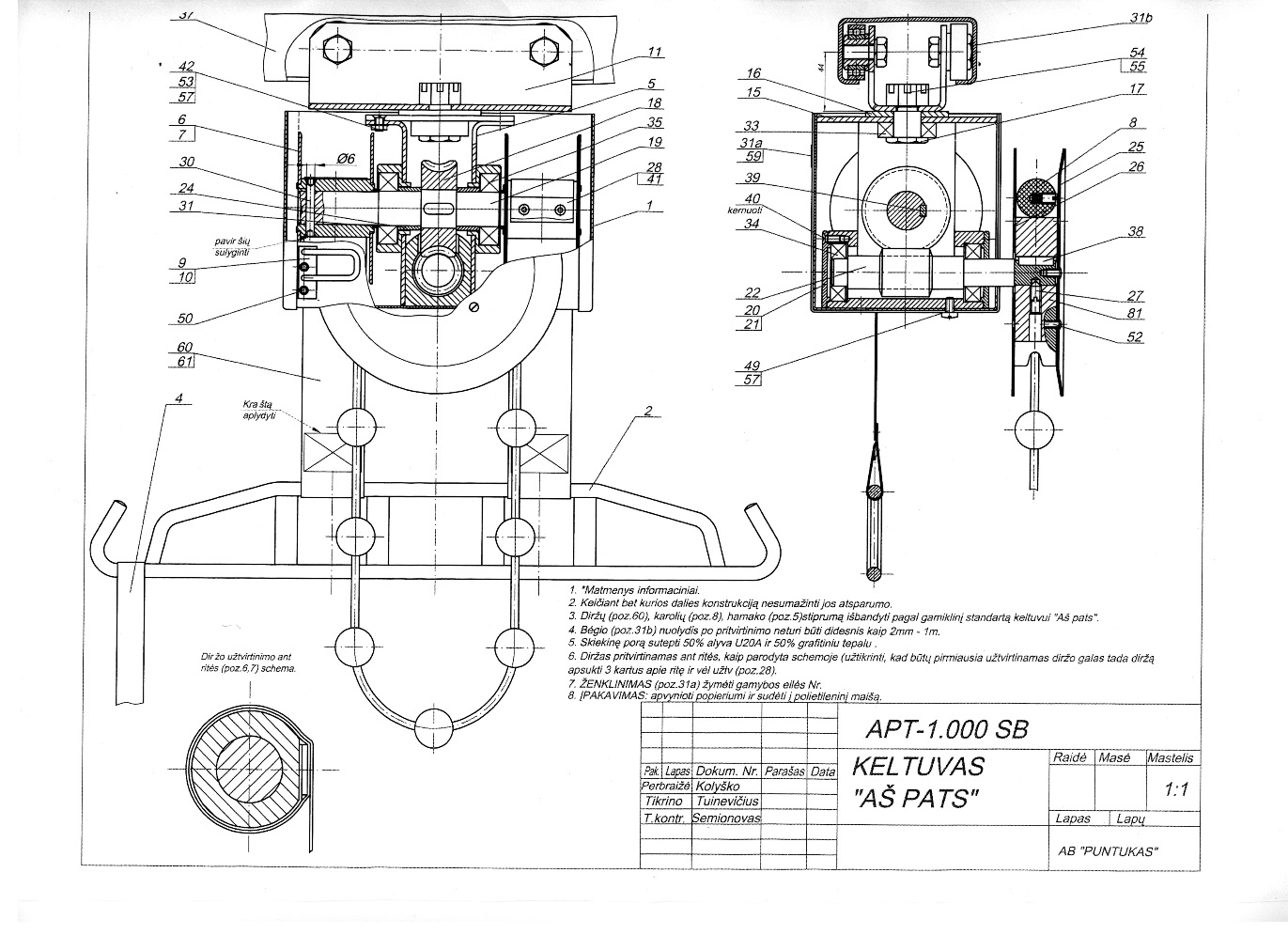 EilNr.Įmonės pavadinimasĮmonės kodasAdresasTelefono numerisElektroninis paštas1UAB Intersurgical111502432Arnionių g. 60/28–1, Pabradė838766611info@intersurgical.lt2UAB Biomedika123501772Antakalnio g. 36, Vilnius8-5 2709055 
info@biomedika. lt3UAB Biomedikos techninis centras125261087Antakalnio g. 36, Vilnius8-5 2709055info@biomedika. lt4V. Kazlausko firma Dameda123322285A. Goštauto g. 12-316, Vilnius+37061408791info@dameda.lt5UAB Interlux1060811Aviečių g. 16,Vilnius8-5 2786850spirit@interlux.lt6UAB Vilimekso servisas123055213Visorių g. 8,  Vilnius 8-5 2796709dental@vilimek-sas.lt7UAB Apex Medikus225471510Baltupio 165C, Vilnius8- 5 2790462info@apex.lt8UAB Medita110323729P.Baublio g. 2A, Vilnius 8-5 2720372info@medita.lt9UAB Limeta221906050V.A. Graičiūno g. 4, Vilnius8-5- 2649696vilnius@limeta.lt10Techninės pagalbos neįgalie-siems centras prie SADM190789945Mindaugo g. 42, Vilnius8-5 2337111centras@tpnc.lt11UAB „Ortopedijos technika“, Vilniaus filialas132150379Vilniaus filialas
Laisvės pr. / L. Asanavičiūtės g. 27a  LT- 04318 Vilnius8-5 2133833info@ortopedija. lt12UAB Tradintek124942182J. Jasinskio g. 9, Vilnius8- 52685427info@tradintek.com13UAB "Salmeda"
  123500866P.Baublio g. 41 Vilnius8 -5 2729006 med@salmeda.lt14AB Puntukas220119010Saltoniškių g. 29/3, Vilnius8- 5 2751316info@puntukas.lt15UAB Ortopedijos centas223916310Kalvarijų g. 62, Vilnius8-5  2733402info@orthopedia.lt16UAB „Ortopedijos projektai“126393750Naugarduko g.97Vilnius 8-5 215 9080info@ortopro.lt17A. Astrau-sko firma „Pirmas žingsnis“133830862Raudondvario pl. 150 
Kaunas;Laisvės pr. 77,Vilnius8-37 409280info@pirmaszingsnis.lt 18UAB „Baltic Orthoser-vice“110866664Taikos pr. 131a, Kaunas, Savanorių pr. 22, Vilnius 8-37 473970info@orthobaltic.lt19UAB Idemus122222410Viršuliškių g. 34, Vilnius8-5 2461494info@idemus.com20Santariškių klinikos, Reabilita-cijos, fizinės ir sporto medicinos centras124364561Santariškių g. 2, 08661 Vilnius  8-5 2365170alvydas.juocevicius@santa.lt21VŠį Retenė168064341J. Balana-vičiaus g. 4, Pakruojis(421) 60071retene@one.lt22UAB Kermas151203249Palangos g. 1 Marijampolės m., +370 343 75661kermas@mari.omnitel.net23UAB Viltechmeda110517680Mokslininkų g. 6, Vilnius+370 5 2776745info@aitecs.com 24UAB Pes Planus302791242T. Ševčenkos g. 16H-3, LT-03111 Vilnius+370 618 17 59525DIAMEDI-CABuivydiškių g. 10852790080865028183 Livijus Mintaučkisservice@diamedika.lt26UAB Ortopedijos paslaugų klinika302792910
Laisvės pr. 77, Vilnius
Tel. 8 (5) 2474147
Mob. 8 607 92111
info@opk.lt27UAB „Medwood“ projektaiPanerių g. 45b, LT-03202 Vilnius, Tel./faks. +370 5 270 3574Mob. Tel. +370 683 79945info@m-w.lt28UAB Medicinos ProjektaiI.Kanto al.15, 
LT-06214 Vilnius,
LietuvaTel.: (8-5) 233 82 58
Faks. (8-5) 213 55 58adm@medpro.lt29UAB Apiterapijamindaugas@apiterapija.lt,30UAB Kodmeda8 5  270087731Inoveca Medtechna8 5  2127290Eil.Nr.Įmonės pavadinimasVeiklos aprašymas1. UAB IntersurgicalMedicininių kvėpavimo sistemų anestezijai ir reanimacijai, aerozolio terapijos ir vaistų purkštuvų gamyba2.UAB BiomedikaMedicinos (endoprotezai, klausos aparatai, kompensacinė judėjimo technika, regėjimo technika ir kt.), laboratorijų ir filtravimo įrangos importas, jos platinimas vartotojams bei jų techninė priežiūra. 3.UAB Biomedikos techninis centrasKlausos aparatų parinkimas ir pritaikymas, individualių (įausinių) klausos aparatų bei individualių ausies įdėklų gamyba.Medicinos įranga otorinolaringologams4.V. Kazlausko firma DamedaMedicinos įrangos (infuzijos siurbliai, hemodializės įranga, rentgeno aparatai ir kt.) platinimas vartotojams ir jos techninė priežiūra5.UAB InterluxMedicinos, mokslo, veterinarijos, diagnostikos, chirurgijos, darbo vietų higieninio įvertinimo sistemų, laboratorinė  įrangos platinimas ir  įrangos techninė priežiūra.6.UAB Vilimekso servisasOdontologijos įrangos, rentgeno aparatų platinimas vartotojams ir jos instaliavimas, techninė priežiūra, remontas, renovavimo darbai.7.UAB Apex MedikusĮgaliotas Philips Healthcare ir Elektra Group atstovas Lietuvoje. Atsakinga už šių firmų diagnostinių medicinos sistemų (kompiu-teriniai tomografai, ultragarso aparatūra ir kt.) pardavimą, marketingą, techninę priežiūrą ir aptarnavimą.8.UAB MeditaPrekyba diagnostikos, fizioterapijos, reabilitacijos įranga, gydymo įstaigų baldais bei paprastam vartotojui skirtais medicinos prietaisais. Medicinos įrangos instaliavimas ir mokymas dirbti su ja. Medicinos įrangos garantinė ir pogarantinė priežiūra. 9.UAB LimetaGamina medicininius bei nestandartinius baldus; teikia konsultacijas medicininės aparatūros išdėstymo, projektavimo, medicininių dujų sistemų montažo klausimais, atlieka šias paslaugas. Atlieka medicinos prietaisų metrologinę patikrą, kalibravimą. Veikia filialai Kaune, Klaipėdoje, Šiauliuose.10.Techninės pagalbos neįgaliesiems centras prie SADMNeįgaliųjų aprūpinimas techninės pagalbos priemonėmis (neįgaliųjų vežimėliai, vaikštynės, ramentai, čiužiniai praguloms išvengti, lazdelės, didinamieji stiklai, laikrodžiai akliesiems, baltosios lazdelės, žadintuvai kurtiesiems ir kt.). Veikia filialai visoje Lietuvoje.11.UAB „Ortopedijos technika“Ortopedijos techninių priemonių (galūnių protezų ir ortezų, stuburo įtvarų, ortopedinės avalynės, įdėklų) gamyba ir individualus pritaikymas. 12.UAB TradintekMedicinos įrangos (tomografai, rentgeno aparatai ir kt.) platinimas vartotojams ir jos techninė priežiūra13. UAB "Salmeda"Medicinos įrangos (chirurgijos prietaisai, endoskopai ir kt.) platinimas, instaliavimas, garantinis bei pogarantinis aptarnavimas14AB „Puntukas“Vežimėlių ir kitos kompensacinės technikos žmonėms su negalia gamyba15UAB „Ortopedijos centras“Ortopedijos techninių priemonių (galūnių protezų ir ortezų, stuburo įtvarų, ortopedinės avalynės, įdėklų) gamyba ir individualus pritaikymas. Veikia filialas Klaipėdoje 16. UAB „Ortopedijos projektai“Ortopedijos techninių priemonių gamyba ir individualus pritaikymas. Ortopedinių įdėklų gamyba taikant kompiuterinį skenavimą.17A. Astrausko firma „Pirmas žingsnis“Ortopedijos techninių priemonių gamyba ir individualus pritaikymas. Veikia filialai didžiuosiuose Lietuvos miestuose: Klaipėdoje, Šiauliuose, Palangoje ir kt. 18UAB „Baltic Orthoservice“Viena didžiausių ortopedijos technikos kompanijų Europoje. Individualios ortopedinės avalynės gamyba, ortopedinių ortezų iš plastiko, anglies pluošto gamyba. Filialas Viliuje.19UAB IdemusOrtopedijos techninių priemonių gamyba ir individualus pritaikymas. Veikia filialas Panevėžyje20Santariškių klinikos Reabilitacijos, fizinės ir sporto medicinos centrasTeikiamos kompleksinės ligonių po sunkių traumų ar ligų stacionarinės ir ambulatorinės reabilitacijos (fizioterapijos, kineziterapijos) paslaugos.21VŠį RetenėNeįgaliųjų įranga, reikmenys22UAB KermasMedicinos įrangos priežiūra ir remontas23UAB Viltechmeda Švirkštiniai infuziniai siurbliai AITEC  - gamyba, prekyba.24UAB Pes Planus Ortopedinių įdėklų gamyba25DIAMEDICAMedicinos įrangos instaliavimas, remontas ir priežiūra26UAB Ortopedijos paslaugų klinikaOrtopedijos techninių priemonių (galūnių protezų ir ortezų, stuburo įtvarų, ortopedinės avalynės, įdėklų) gamyba ir individualus pritaikymas.27UAB „Medwood“ projektaiUAB „Medwood“ projektai teikia medicininės, odontologinės ir veterinarinės įrangos priežiūros ir remonto paslaugas visoje Lietuvoje28UAB Medicinos ProjektaiĮmonė dirba medicinos priemonių ir medicininės įrangos tiekimo, diegimo, remonto, aptarnavimo, kompleksinio projektų sprendimo srityse29UAB ApiterapijaĮmonė prekiauja Vokietijos kompanijos Schülke&Mayr GmbH dezinfekuojančiomis ir plaunančiomis medžiagomis30UAB KodmedaUAB “Kodmeda” Lietuvos gydymo įstaigoms tiekia rentgenodiagnostines medžiagas ir įrangą.31Inoveca MedtechnaPrekyba odontologijos, sterilizacijos, rentgeno įranga, odontologijos medžiagomis ir priemonėmis, odontologijos kabinetų techninė priežiūra. Autoklavai, panoraminiai ir 3D rentgenai. Nemokamos konsultacijos įrengiant odontologinį kabinetą, dantų rentgeną, autoklavąVilniaus Gedimino technikos universitetoVilniaus Gedimino technikos universitetoVilniaus Gedimino technikos universitetoVilniaus Gedimino technikos universitetofakultetogrupės studentasatliko praktikąatliko praktiką(Vardas ir pavardė)(Vardas ir pavardė)(Vardas ir pavardė)(Vardas ir pavardė)(Vardas ir pavardė)nuoiki(Praktikos vietos pavadinimas)(Praktikos vietos pavadinimas)(Metai, mėnuo, diena)(Metai, mėnuo, diena)(Metai, mėnuo, diena)(Metai, mėnuo, diena)Praktikos vadovo įmonėje atsiliepimas apie studentą (studento žinių ir gebėjimų vertinimas):Pasiūlymai studijų programos tobulinimui, jei studentui trūko teorinių žinių ar gebėjimų:Praktikos vadovo įmonėje rekomendacijos praktikų organizavimo gerinimui:Praktikos vadovas įmonėje(Pareigos įmonėje)(Parašas)(Vardas ir pavardė)